 REPUBLIKA HRVATSKA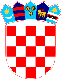 VUKOVARSKO-SRIJEMSKA ŽUPANIJA OPĆINA TOVARNIK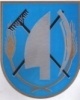  OPĆINSKI NAČELNIKKLASA: 007-01/18-01/04URBROJ: 2188/12-03/01-18-9Tovarnik, 19.3.2018. Na temelju članka  29. Uredbe o kriterijima, mjerilima i postupcima financiranja i ugovaranja programa i projekata od interesa za opće dobro koje provode udruge (Narodne Novine, broj 26/15) a na prijedlog povjerenstva za ocjenu pristiglih prijava  za prioritetno područje „kultura“ načelnica Općine Tovarnik   dana  19.3.2018. d o n o s i ODLUKU O DODJELI FINANCIJSKIH SREDSTAVA PROJEKTIMA I PROGRAMIMA U SKLOPU NATJEČAJA ZA FINANCIRANJE PROGRAMA I PROJEKATA UDRUGA GRAĐANA IZ PRORAČUNA OPĆINE TOVARNIK U 2018. GODINII.Pravo na sufinanciranje odnosno financiranje programa i projekata udruga građana iz proračuna Općine Tovarnik za 2018. god. – prioritetno područje – KULTURA  ostvarile  su udruge u kulturi  kako slijedi: II.S naprijed navedenim Udrugama načelnica Općine Tovarnik će sklopiti Ugovor o dodjeli financijskih sredstava kojim će biti uređena prava i obveze kako davatelja tako i primatelja financijskih sredstava.  Udruge koje nisu dobile traženi iznos financiranja odnosno sufinanciranja , dužne su doći u Općinu Tovarnik radi revidiranja proračuna projekta koji je sastavni dio ugovora  i njegova usklađivanja s odobrenim financijskim sredstvima. ObrazloženjeDo 23. veljače 2018. na natječaj za financiranje programa i projekata udruga građana iz Proračuna Općine Tovarnik u 2018. godini-prioritetno područje KULTURA, pristiglo je 9 prijava pograma odnosno projekata. Dana 14. ožujka 2018. sastalo se povjerenstvo u sastavu Đuro Kokošarević, Anica Dragičević i Josip Dević,  te otvorilo i bodovalo pristigle prijave koje  ispunjavaju   formalne uvjete natječaja te su  priložile   sve potrebne dokumente  i  ostvarile   iznos financiranja odnosno sufinanciranja kako je naprijed navedeno.Uputa o pravnom lijekuUdruga koja je sudjelovala u prijavi na Javni natječaj  može podnijeti pisani prigovor zbog povrede utvrđenog postupka odobravanja financijske potpore Načelnici Općine Tovarnik koja će odlučiti o istome.Prigovor se može podnijeti u pisanom obliku Jedinstvenom upravnom odjelu Općine Tovarnik u roku od 8 dana od dana dostave obavijesti o  rezultatima prijave na Javni natječaj.Prigovor ne odgađa izvršenje ove Odluke niti daljnu provedbu postupka NAČELNICA OPĆINE TOVARNIKRuža V. ŠijakovićDOSTAVITI:udruge iz toč. I. ove Odlukepismohrana, ovdjenaziv udruge-naziv projektatraženo odobreno1.KUD „MATIJA GUBEC“, ILAČA – MEĐUNARODNA SMOTRA TRADICIJSKIH GLAZBALA25.000,00 kn25.000,00 kn2.KUD „MATIJA GUBEC“, ILAČA – NASTUP I TROŠAK PRIJEVOZA6.000,00 kn6.000,00 kn3.KUD „MATIJA GUBEC“, ILAČA – FOLKLORNE VEČERI I 53. VINKOVAČKE JESENI15.000,00 kn15,000,00 kn4.UDRUGA UMIROVLJENIKA, TOVARNIK – ZAJEDNO ZABORAVIMO STAROST22.500,00 kn22.500,00 kn5.KUD „A. G. MATOŠ“, TOVARNIK – REDOVITA AKTIVNOST 201850.000,00 kn50.000,00 kn6.KUD „A. G. MATOŠ“, TOVARNIK – RODOM SRIJEMCI 201820.000,00 kn20.000,00 kn7.UDRUGA ŽENA TOVARNIK – SRETNA ŽENA - SRETNA ZAJEDNICA39.100,00 kn39.100,00 kn8.ZAVIČAJNA ZAJEDNICA BH HRVATA, TOVARNIK – PROGRAM RADA ZA 201850.000,00 kn50.000,00 kn9.UDRUGA „BRESKORKA“, TOVARNIK – GODIŠNJI PLAN RADA35.000,00 kn20.000,00 kn